RESOLUÇÃO Nº 322/2019AUTORIZA O FUNCIONAMENTO DA EDUCAÇÃO INFANTIL NO COLÉGIO META, LOCALIZADO NA RUA PROFESSOR FRANCISCO OLIVEIRA PORTO, 65, BRISAMAR, NA CIDADE DE JOÃO PESSOA–PB; MANTIDO PELO INSTITUTO DE EDUCAÇÃO META EIRELI – ME – CNPJ 23.497.361/0001-90.O CONSELHO ESTADUAL DE EDUCAÇÃO DA PARAÍBA, no uso de suas atribuições e com fundamento no Parecer nº 257/2019, exarado no Processo nº 0001585-1/2019, oriundo da Câmara de Educação Infantil e Ensino Fundamental, e aprovado em Sessão Plenária realizada nesta data,RESOLVE:Art. 1º  Autorizar, pelo período de 3 (três) anos, o funcionamento da Educação Infantil no Colégio Meta, localizado na cidade de João Pessoa–PB; mantido pelo Instituto de Educação Meta EIRELI – ME – CNPJ 23.497.361/0001-90.Parágrafo único. Ficam convalidados os estudos realizados pelos alunos até a data da publicação desta Resolução.Art. 2º  A presente Resolução entra em vigor na data de sua publicação.Art. 3º  Revogam-se as disposições em contrário.Sala das Sessões do Conselho Estadual de Educação, 17 de outubro de 2019.CARLOS ENRIQUE RUIZ FERREIRAPresidente – CEE/PBNEILZE CORREIA DE MELO CRUZRelatoraSecretaria de Estado da Educação e da Ciência e TecnologiaConselho Estadual de EducaçãoSecretaria de Estado da Educação e da Ciência e TecnologiaConselho Estadual de EducaçãoSecretaria de Estado da Educação e da Ciência e TecnologiaConselho Estadual de Educação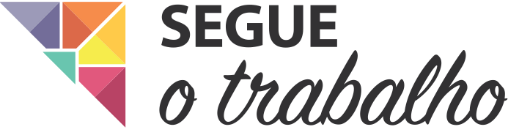 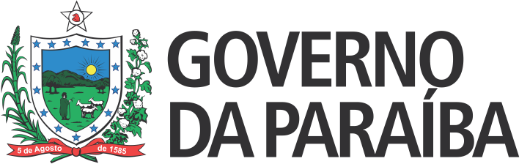 